Climate informed planning based on the Open Standards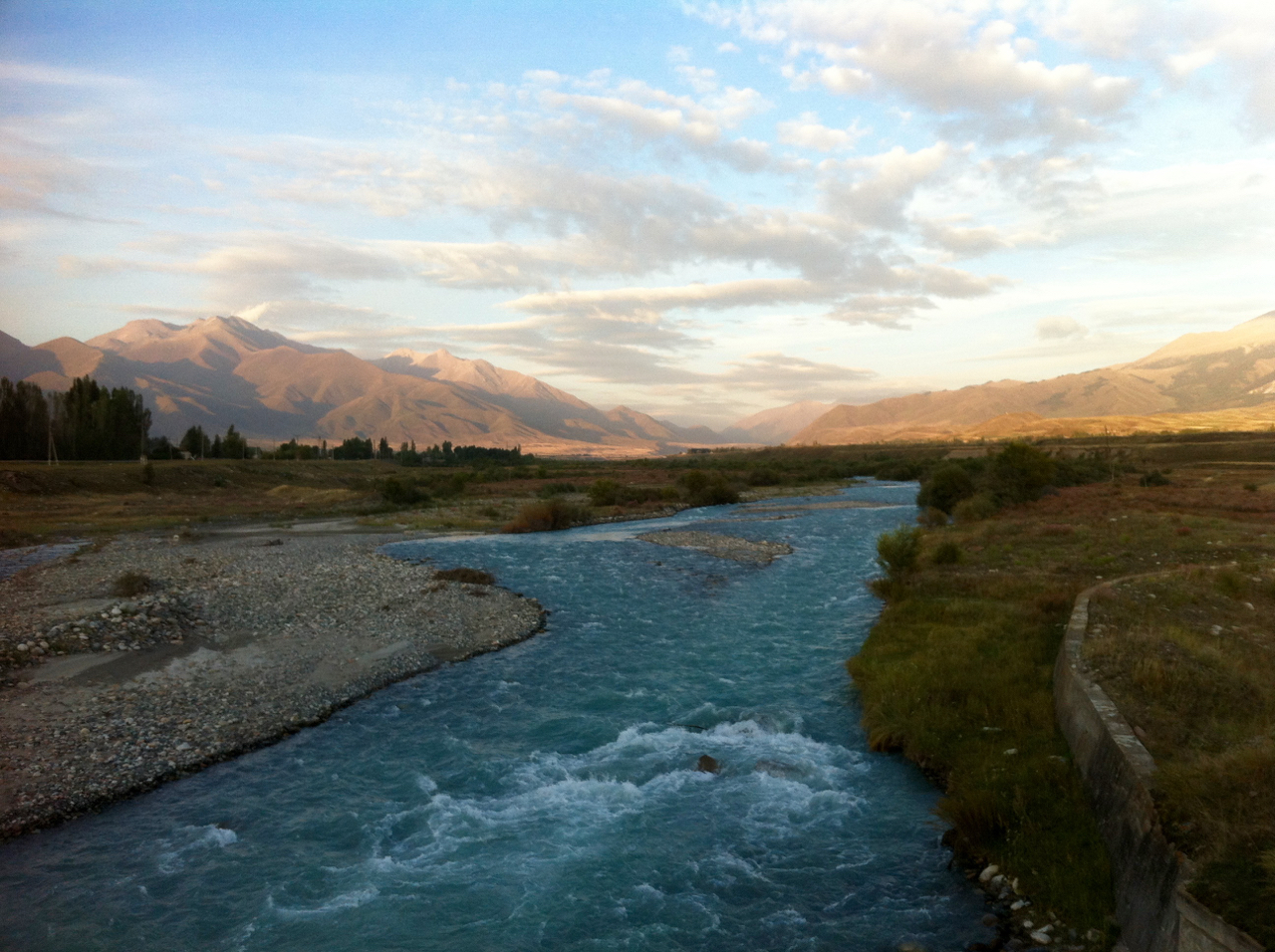 A call to become professional facilitator for climate change adaptationUnique opportunity to get experience at international development agency!Deutsche Gesellschaft für Internationale Zusammenarbeit (GIZ) GmbH announces internship places for climate change adaptation facilitator.Training objectiveThe overall objective of the training series is to develop your capacity to become a facilitator for climate change adaptation projects implemented by innovative development projects. This includes the participation in a series of workshops to learn about the key concepts of climate change adaptation and to get trained in the application of the Open Standards to identify climate informed adaptation activities related to EbA. Over the period of one year, several workshops in Kyrgyzstan and Tajikistan will be conducted and facilitated by an internationally experienced Open Standards Trainer. In between the workshops, case studies shall be implemented. Any costs related to these workshops (e.g. traveling, accommodation) will be covered.TimeJuly 2016 – July 2017, part time, possible together with studying or other dutiesRequirementsHigh Interest in environmental issues and climate changeAdvanced level of English and Russian in writing and speakingBasic understanding of planning processesBackgroundThe regional project on ecosystem-based adaptation (EbA) in high mountainous regions of Central Asia (CA), implemented by the Deutsche Gesellschaft für Internationale Zusammenarbeit (GIZ) GmbH, and commissioned by the International Climate Initiative (IKI) from the Federal Ministry for the Environment, Nature Conservation, Building and Nuclear Safety (BMUB) has started in June 2015. The EbA concept aims to help people adapt to the adverse impacts of climate change by using services provided by nature (CBD 2009; for more information on climate change adaptation and EbA go on wwfadapt.org). With this concept, a sustainable and climate sensitive use of natural resources is promoted to sustain and enhance the livelihood of the population depending on those resources.CA has had experience in applying measures of this approach in practice, but in the process of identifying measures, climate information has often been neglected. However, for projects with the claim to help people or nature to adapt to climate change it is inevitable to integrate localized and tailor-made climate projections into the planning process in order to avoid maladaptation. In addition, traditional approaches focusing on conservation and restoration planning have to be reconsidered.For this purpose, planning frameworks do not have to be redesigned from scratch. The CMP Open Standards for the Practice of Conservation (http://cmp-openstandards.org/; hereafter Open Standards), successfully applied by many projects and organizations has its roots in conservation planning, but is flexible enough to integrate climate information into the single planning steps. It comes with a custom-designed and user-friendly software called Miradi (https://www.miradi.org/).The Open Standards provide a platform for a structured participatory planning process for EbA. In this process, stakeholders first identify ecosystem services and biodiversity features on which they most depend. Following the identification and prioritization of direct and indirect threats to these, stakeholders jointly devise specific adaptation strategies that address key threats. The impact hypothesis of these strategies can be iteratively tested and refined throughout project implementation, which allows to integrate monitoring and learning as continuous aspects of adaptation action. HOW TO APPLYPlease send a motivation letter (max 1page) and your CV. A selection committee will chose the highly motivated candidates.  Application until 30 June 2016 all applications must be sent to paul.schumacher@giz.de 